ORDEN DE COMPRANota: La institución contratante podrá incorporar información adicional en caso de ser necesaria. No.    13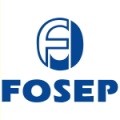                           F  O  S  E  P                          F  O  S  E  P                          F  O  S  E  PORDEN DE COMPRA DE BIENES Y SERVICIOSORDEN DE COMPRA DE BIENES Y SERVICIOSORDEN DE COMPRA DE BIENES Y SERVICIOSORDEN DE COMPRA DE BIENES Y SERVICIOSORDEN DE COMPRA DE BIENES Y SERVICIOSORDEN DE COMPRA DE BIENES Y SERVICIOSORDEN DE COMPRA DE BIENES Y SERVICIOSUNIDAD DE ADQUISICIONES Y CONTRATACIONES INSTITUCIONAL (UACI)UNIDAD DE ADQUISICIONES Y CONTRATACIONES INSTITUCIONAL (UACI)UNIDAD DE ADQUISICIONES Y CONTRATACIONES INSTITUCIONAL (UACI)UNIDAD DE ADQUISICIONES Y CONTRATACIONES INSTITUCIONAL (UACI)UNIDAD DE ADQUISICIONES Y CONTRATACIONES INSTITUCIONAL (UACI)UNIDAD DE ADQUISICIONES Y CONTRATACIONES INSTITUCIONAL (UACI)UNIDAD DE ADQUISICIONES Y CONTRATACIONES INSTITUCIONAL (UACI)Dirección: BOULEVARD DEL HIPODROMO DE LA COL. SAN BENITO  No544  SAN SALVADOR ____________________________________________________________________________________Dirección: BOULEVARD DEL HIPODROMO DE LA COL. SAN BENITO  No544  SAN SALVADOR ____________________________________________________________________________________Dirección: BOULEVARD DEL HIPODROMO DE LA COL. SAN BENITO  No544  SAN SALVADOR ____________________________________________________________________________________Dirección: BOULEVARD DEL HIPODROMO DE LA COL. SAN BENITO  No544  SAN SALVADOR ____________________________________________________________________________________Dirección: BOULEVARD DEL HIPODROMO DE LA COL. SAN BENITO  No544  SAN SALVADOR ____________________________________________________________________________________Dirección: BOULEVARD DEL HIPODROMO DE LA COL. SAN BENITO  No544  SAN SALVADOR ____________________________________________________________________________________Dirección: BOULEVARD DEL HIPODROMO DE LA COL. SAN BENITO  No544  SAN SALVADOR ____________________________________________________________________________________Lugar y fecha: Lugar y fecha: S.S.   04  DE ENERO DE 2019S.S.   04  DE ENERO DE 2019S.S.   04  DE ENERO DE 2019S.S.   04  DE ENERO DE 2019N° de orden:NOMBRE DE PERSONA NATURAL O JURIDICA SUMINISTRANTE: NOMBRE DE PERSONA NATURAL O JURIDICA SUMINISTRANTE: NOMBRE DE PERSONA NATURAL O JURIDICA SUMINISTRANTE: NOMBRE DE PERSONA NATURAL O JURIDICA SUMINISTRANTE: NOMBRE DE PERSONA NATURAL O JURIDICA SUMINISTRANTE: NOMBRE DE PERSONA NATURAL O JURIDICA SUMINISTRANTE: NIT y/o NRC: 0614-120396-103-5                                          SERVICIOS DE DOCUMENTOS, S.A.  DE C.V.                                            SERVICIOS DE DOCUMENTOS, S.A.  DE C.V.                                            SERVICIOS DE DOCUMENTOS, S.A.  DE C.V.                                            SERVICIOS DE DOCUMENTOS, S.A.  DE C.V.                                            SERVICIOS DE DOCUMENTOS, S.A.  DE C.V.                                            SERVICIOS DE DOCUMENTOS, S.A.  DE C.V.   NIT y/o NRC: 0614-120396-103-5 Dirección:  San  Salvador  Dirección:  San  Salvador  Dirección:  San  Salvador  Dirección:  San  Salvador  Dirección:  San  Salvador  Dirección:  San  Salvador  NIT y/o NRC: 0614-120396-103-5 CANTIDADUNIDAD DE MEDIDADESCRIPCIÓNDESCRIPCIÓNDESCRIPCIÓNPRECIO UNITARIO( US$)VALOR TOTAL (US$)      X                                  X Servicios de almacenaje  y custodia   de medios  magnéticos de dos cajas tipo pergaminos (comprendido  del 01 de enero de 2019  al  31 de  Diciembre 2019 )   Servicios de almacenaje  y custodia   de medios  magnéticos de dos cajas tipo pergaminos (comprendido  del 01 de enero de 2019  al  31 de  Diciembre 2019 )   Servicios de almacenaje  y custodia   de medios  magnéticos de dos cajas tipo pergaminos (comprendido  del 01 de enero de 2019  al  31 de  Diciembre 2019 )   $24.00$288.00Es importante  mencionar que los servicios  de administración  , por consulta/o prestamos de cajas y/o archivos  ,recolección de información  , servicios adicionales de:  fotocopias,  ares de consulta, suministro de cajas  u/otros  servicios  serán  cobrados . Es importante  mencionar que los servicios  de administración  , por consulta/o prestamos de cajas y/o archivos  ,recolección de información  , servicios adicionales de:  fotocopias,  ares de consulta, suministro de cajas  u/otros  servicios  serán  cobrados . Es importante  mencionar que los servicios  de administración  , por consulta/o prestamos de cajas y/o archivos  ,recolección de información  , servicios adicionales de:  fotocopias,  ares de consulta, suministro de cajas  u/otros  servicios  serán  cobrados . PRECIOS INCLUYEN  IVAPRECIOS INCLUYEN  IVAPRECIOS INCLUYEN  IVATOTAL US$:TOTAL US$:TOTAL US$:TOTAL US$:TOTAL US$:TOTAL US$:$288.00                                  (Total en letras)           DOS CIENTOS OCHENTA Y OCHO   00 /100 US DOLARES    (Total en letras)           DOS CIENTOS OCHENTA Y OCHO   00 /100 US DOLARES    (Total en letras)           DOS CIENTOS OCHENTA Y OCHO   00 /100 US DOLARES    (Total en letras)           DOS CIENTOS OCHENTA Y OCHO   00 /100 US DOLARES    (Total en letras)           DOS CIENTOS OCHENTA Y OCHO   00 /100 US DOLARES    (Total en letras)           DOS CIENTOS OCHENTA Y OCHO   00 /100 US DOLARES    (Total en letras)           DOS CIENTOS OCHENTA Y OCHO   00 /100 US DOLARES    OBSERVACIONES: OBSERVACIONES: OBSERVACIONES: LUGAR DE ENTREGA:LUGAR DE ENTREGA:LUGAR DE ENTREGA:Instalaciones de  FOSEP, ubicadas en  Boulevard del Hipódromo de la Col. San Benito No 544  San Salvador Instalaciones de  FOSEP, ubicadas en  Boulevard del Hipódromo de la Col. San Benito No 544  San Salvador Instalaciones de  FOSEP, ubicadas en  Boulevard del Hipódromo de la Col. San Benito No 544  San Salvador Instalaciones de  FOSEP, ubicadas en  Boulevard del Hipódromo de la Col. San Benito No 544  San Salvador FECHA DE ENTREGA:FECHA DE ENTREGA:FECHA DE ENTREGA:  Servicio  desde  el  01 de enero  al 31 de  diciembre  de 2019  Servicio  desde  el  01 de enero  al 31 de  diciembre  de 2019  Servicio  desde  el  01 de enero  al 31 de  diciembre  de 2019  Servicio  desde  el  01 de enero  al 31 de  diciembre  de 2019         Firma  de  AUTORIZADO                                                                     Firma   jefe  U A C I         Firma  de  AUTORIZADO                                                                     Firma   jefe  U A C I         Firma  de  AUTORIZADO                                                                     Firma   jefe  U A C I         Firma  de  AUTORIZADO                                                                     Firma   jefe  U A C I         Firma  de  AUTORIZADO                                                                     Firma   jefe  U A C I         Firma  de  AUTORIZADO                                                                     Firma   jefe  U A C I         Firma  de  AUTORIZADO                                                                     Firma   jefe  U A C IDatos del Administrador de la Orden de Compra: Nombre:  CARLOS  ALEXANDER  PAZ  MORAN Tel.  22637929    Fax:  22638076    Correo electrónico:  cpaz_moran@fosep.gob.svDatos del Administrador de la Orden de Compra: Nombre:  CARLOS  ALEXANDER  PAZ  MORAN Tel.  22637929    Fax:  22638076    Correo electrónico:  cpaz_moran@fosep.gob.svDatos del Administrador de la Orden de Compra: Nombre:  CARLOS  ALEXANDER  PAZ  MORAN Tel.  22637929    Fax:  22638076    Correo electrónico:  cpaz_moran@fosep.gob.svDatos del Administrador de la Orden de Compra: Nombre:  CARLOS  ALEXANDER  PAZ  MORAN Tel.  22637929    Fax:  22638076    Correo electrónico:  cpaz_moran@fosep.gob.svDatos del Administrador de la Orden de Compra: Nombre:  CARLOS  ALEXANDER  PAZ  MORAN Tel.  22637929    Fax:  22638076    Correo electrónico:  cpaz_moran@fosep.gob.svDatos del Administrador de la Orden de Compra: Nombre:  CARLOS  ALEXANDER  PAZ  MORAN Tel.  22637929    Fax:  22638076    Correo electrónico:  cpaz_moran@fosep.gob.svDatos del Administrador de la Orden de Compra: Nombre:  CARLOS  ALEXANDER  PAZ  MORAN Tel.  22637929    Fax:  22638076    Correo electrónico:  cpaz_moran@fosep.gob.sv